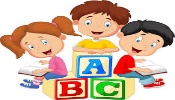 Einstein Learning School35203 SR 54, Zephyrhills FL, 33541(813) 395 – 5117SUMMER   CAMP2023May 30th(Tuesday)  -  August 4th (Friday)The kids are out of school on May 25th  Einstein has a Summer Camp                   they can attend.          Summer Camp starts on May 30th (Tuesday) – August 5th (Friday) it is a 10 week camp.  The Camp doors open 7:30 am and close at 5:30 pm. The latest time to drop off is 10:00am, however please look at the departure times for Field Trips.  There is one Holiday closure in observation of Independence Day July 3rd – 4th (Monday & Tuesday). Tuition for Summer Camp is $ 150 weekly, this includes all meals and 3 Field Trips a week.  Tuition will need to be paid every Friday before the new week starts in order for your child’s spot to be guaranteed. You may pay full tuition for 10 weeks In advance and save $150.  If your child does not currently attend Einstein there is a $50 Registration Fee.   In order to be placed on the list to attend summer camp 1st week of tuition will need to be paid (non-refundable if your child will not attend). You may also be able to pay bi-weekly and monthly.  No tuition will be accepted Monday morning during drop off. Payments can be made cash, check, money order, credit card online at   www.myprocare.com                                                                                                                                    The kids will be provided with Breakfast from 7:45 am – 8:45 am, Lunch will be provided from 12:30 pm – 1:00 pm, Snack will be provided 3:30 pm – 4:00 pm.Their will be at least 2-3 Field Trips a week.  Wednesday is Water Days, if the weather permits.  Their will be a calendar of the dates and times of the Field Trips with the specific Group your child will be assigned too.  The calendar will be posted by April 30th.Spots are limited, so please sign-up as soon as possible.  Thank You